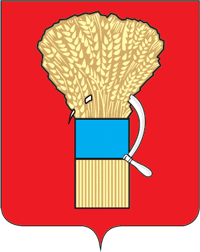 ДУМА УССУРИЙСКОГО ГОРОДСКОГО ОКРУГАР Е Ш Е Н И Е$docstamp$В соответствии с Федеральным законом от 06 октября 2003 года                                       № 131-ФЗ «Об общих принципах организации местного самоуправления в Российской Федерации», решением Думы Уссурийского городского округа от 29 сентября 2009 года № 102 «О структуре администрации Уссурийского городского округа», Уставом Уссурийского городского округа, Дума Уссурийского городского округаРЕШИЛА:1. Внести в решение Думы Уссурийского городского округа                           от 24 февраля 2021 года № 352 – НПА «О Положении о реализации на территории Уссурийского городского округа инициативных проектов»  (далее - решение) следующие изменения:а) в Положении о реализации на территории Уссурийского городского округа инициативных проектов, утвержденном решением (далее – Положение): подпункт 3 пункта 5 раздела III Положения изложить в следующей редакции:«3) проектно-сметная (сметная) документация, локальный сметный расчет (на работы по строительству, реконструкции, капитальному ремонту объектов капитального строительства), смета и (или) сметный расчет, прайс-листы и другие документы (информация), подтверждающие стоимость материалов, оборудования, работ) (по желанию инициатора проекта)»;подпункт 5 пункта 5 раздела III Положения изложить в следующей редакции:«5) презентационные материалы к инициативному проекту (дизайн-проект, эскизный проект, чертежи, макеты, слайды, фотографии) (по желанию инициатора проекта)»;в пункте 11 раздела III Положения слова «в отдел пресс-службы                         и управление информатизации и организации предоставления муниципальных услуг» заменить словами «в управление культуры и управление информатизации, связи и муниципальных услуг»;в абзаце первом пункта 16 раздела III Положения слова «в отдел пресс-службы и управление информатизации и организации предоставления муниципальных услуг» заменить словами «в управление культуры и управление информатизации, связи и муниципальных услуг»;б) в приложении «Методика и критерии оценки инициативных проектов» к Положению:строку 1.5 таблицы в пункте 2 изложить в следующей редакции:«»;строку 6.1. таблицы в пункте 2 изложить в следующей редакции: «»;таблицу в пункте 2 дополнить строками 7, 7.1, 7.2. следующего содержания:« »;в пункте 5 цифры «70» заменить цифрами «110».2. Опубликовать настоящее решение в источнике для официального опубликования.3. Настоящее решение вступает в силу со дня официального опубликования. $docdate$г. Уссурийск№$docnum$1.5Возможность привлечения межбюджетных трансфертов из вышестоящих бюджетов на реализацию инициативного проектада201.5Возможность привлечения межбюджетных трансфертов из вышестоящих бюджетов на реализацию инициативного проектанет06.1Уровень софинансирования инициативного проекта инициаторами и заинтересованными лицамиболее 10%206.1Уровень софинансирования инициативного проекта инициаторами и заинтересованными лицамиот 3 до 10%106.1Уровень софинансирования инициативного проекта инициаторами и заинтересованными лицамидо 3%56.1Уровень софинансирования инициативного проекта инициаторами и заинтересованными лицамиотсутствует07.Качество подготовки документов для участия в конкурсном отборе инициативного проектаКачество подготовки документов для участия в конкурсном отборе инициативного проектаКачество подготовки документов для участия в конкурсном отборе инициативного проекта7.1Наличие приложенной к заявке проектно-сметной (сметной) документации, локального сметного расчета (на работы по строительству, реконструкции, капитальному ремонту объектов капитального строительства), сметы и (или) сметного расчета, прайс-листов и (или) других документов (информации), подтверждающих стоимость материалов, оборудования, работ)  Имеется проектно-сметная (сметная) документация, локальный сметный расчет (на работы по строительству, реконструкции, капитальному ремонту объектов капитального строительства), смета и (или) сметный расчет, прайс-листы и другие документы (информация), подтверждающие стоимость материалов, оборудования,  работ)  207.1Наличие приложенной к заявке проектно-сметной (сметной) документации, локального сметного расчета (на работы по строительству, реконструкции, капитальному ремонту объектов капитального строительства), сметы и (или) сметного расчета, прайс-листов и (или) других документов (информации), подтверждающих стоимость материалов, оборудования, работ)  отсутствует07.2Наличие приложенных к заявке презентационных материалов (дизайн-проект, эскизный проект, чертежи, макеты, слайды, фотографии)имеется107.2Наличие приложенных к заявке презентационных материалов (дизайн-проект, эскизный проект, чертежи, макеты, слайды, фотографии)отсутствует0Председатель Думы Уссурийского городского округа___________________А.Н. ЧернышГлава Уссурийского городского округа_____________________   Е.Е. КоржГлава Уссурийского городского округа_____________________   Е.Е. Корж